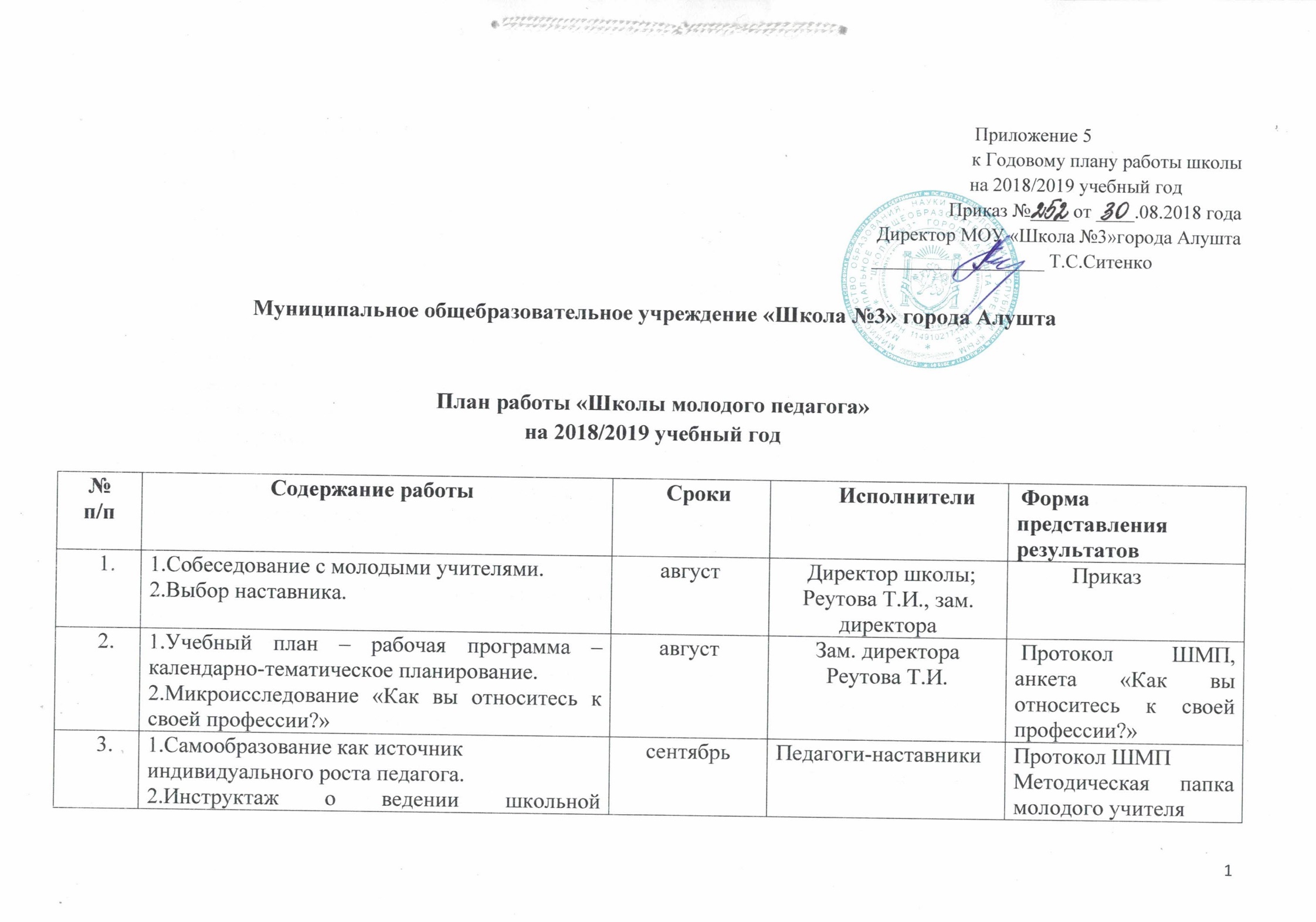  документации (заполнение страниц классного журнала в соответствии с Положением о ведении классных журналов».3.Составление  поурочного планирования.4. Пополнение  материалов  методической папки.4.1.Методические требования к современному уроку. 2.Методические рекомендации по анализу и самоанализу урока.3.Посещение молодыми специалистами уроков  педагогов-наставников.4.Анализ уроков.октябрьЗам. директора                         Реутова Т.И.,                                   педагоги-наставникиПротокол ШМП5.Посещение уроков молодого специалиста учителем-наставником с целью оказания методической помощи.В течение годаучителя-наставникиАнализы уроков6.Посещение уроков молодых специалистов администрацией школы, руководителями ШМОВ течение годаадминистрацияАнализы уроков7.1.Системно-ролевая модель воспитательной работы класса (диагностика в работе классного руководителя, проектирование целей, деятельность по сплочению и развитию коллектива, критерии оценки воспитанности учащихся)2.Дискуссия «Как добиться дисциплины на уроке?»ноябрьЗам. директора Туменко Ю.Н., руководитель МО классных руководителей Корниенко Ю.В.Протокол ШМП8.1.Типы и виды уроков.2.Оценочная деятельность учителя, ученика.декабрьЗам. директора                        Реутова Т.И.Протокол ШМП9.1.Работа с одаренными детьми2.Работа со слабоуспевающими детьми3.Круглый стол «Трудная ситуация и ваш выход из неё».январьПедагоги-наставникиПротокол ШМП10.Участие в Методической неделе «Организация педагогического наблюдения за проектной деятельностью учеников» (обмен опытом по управлению образовательной деятельностью).февральЗам. директора                      Реутова Т.И.,молодые учителя, педагоги-наставникиКонспекты учебных занятий, анализы, самоанализы уроков11.1.Работа молодого педагога по теме  самообразования. 2.Контроль над  работой молодого учителя со слабоуспевающими и одаренными  детьми.    март Зам. директора Реутова Т.И., педагоги-наставники,руководители МОПротокол ШМП12.1.Творческий отчет молодых педагоговапрельДиректор,зам. директора Реутова Т.И., педагоги-наставникиОткрытые уроки,  конспекты уроков, внеклассных занятий молодых педагогов; анализы, самоанализы уроков13Подведение итогов работы ШМП.Анкетирование «Выявление профессиональных затруднений, определение степени комфортности педагога в коллективе»майЗам. директора Реутова Т.И.Протокол ШМП